 BULLETIN 2014-13                      	April 29, 2014U.S. Department of LaborEmployment and Training Administration, Office of Apprenticeship (OA) Washington, D.C.  20210Distribution:A-541 HdqtrsA-544 All Field TechA-547 SD+RD+SAA+; Lab.Com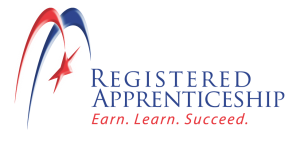 Subject:  New Apprenticeable Occupation:  Surgical Instrument Repair SpecialistCode: 200.1     Symbols: DSNIP/KAJDistribution:A-541 HdqtrsA-544 All Field TechA-547 SD+RD+SAA+; Lab.ComAction: ImmediatePURPOSE:  To inform the staff of OA, State Apprenticeship Agencies (SAA), Registered Apprenticeship program sponsors, and other Registered Apprenticeship partners of a new apprenticeable occupation:                                          Surgical Instrument Repair Specialist                                         O*NET-SOC Code:  49-9062.00                                             RAPIDS Code:  2025HY                                         Training Term:  4,008-6,260                                           Type of Training:  Hybrid    BACKGROUND:  Ms. Phyllis Riley, Apprenticeship and Training Program Specialist on behalf of the S.I.R.E. LLC, submitted the following occupation:  Surgical Instrument Repair Specialist for apprenticeability determination.A Surgical Instrument Repair Specialist will identify defects and repair/maintain surgical instruments and equipment.  A Surgical Instrument Repair Specialist will design and perform functionality and quality inspection of surgical instruments.  Additionally, they will repair surgical instruments using hand tools.Surgical Instrument Repair Specialist will be added to the list of occupations recognized as apprenticeable by OA when the list is reissued.  A suggested Work Process Schedule and Related Instruction Outlines are attached.If you have any questions, please contact Kirk Jefferson, Apprenticeship and Training Representative at 202-693-3399.ACTION:  OA staff should familiarize themselves with this bulletin and the attached Work Process Schedule and Related Instruction Outline, as a source for developing apprenticeship standards and/or providing technical assistance.NOTE:  This bulletin is being sent via electronic mail.Attachments  PURPOSE:  To inform the staff of OA, State Apprenticeship Agencies (SAA), Registered Apprenticeship program sponsors, and other Registered Apprenticeship partners of a new apprenticeable occupation:                                          Surgical Instrument Repair Specialist                                         O*NET-SOC Code:  49-9062.00                                             RAPIDS Code:  2025HY                                         Training Term:  4,008-6,260                                           Type of Training:  Hybrid    BACKGROUND:  Ms. Phyllis Riley, Apprenticeship and Training Program Specialist on behalf of the S.I.R.E. LLC, submitted the following occupation:  Surgical Instrument Repair Specialist for apprenticeability determination.A Surgical Instrument Repair Specialist will identify defects and repair/maintain surgical instruments and equipment.  A Surgical Instrument Repair Specialist will design and perform functionality and quality inspection of surgical instruments.  Additionally, they will repair surgical instruments using hand tools.Surgical Instrument Repair Specialist will be added to the list of occupations recognized as apprenticeable by OA when the list is reissued.  A suggested Work Process Schedule and Related Instruction Outlines are attached.If you have any questions, please contact Kirk Jefferson, Apprenticeship and Training Representative at 202-693-3399.ACTION:  OA staff should familiarize themselves with this bulletin and the attached Work Process Schedule and Related Instruction Outline, as a source for developing apprenticeship standards and/or providing technical assistance.NOTE:  This bulletin is being sent via electronic mail.Attachments  PURPOSE:  To inform the staff of OA, State Apprenticeship Agencies (SAA), Registered Apprenticeship program sponsors, and other Registered Apprenticeship partners of a new apprenticeable occupation:                                          Surgical Instrument Repair Specialist                                         O*NET-SOC Code:  49-9062.00                                             RAPIDS Code:  2025HY                                         Training Term:  4,008-6,260                                           Type of Training:  Hybrid    BACKGROUND:  Ms. Phyllis Riley, Apprenticeship and Training Program Specialist on behalf of the S.I.R.E. LLC, submitted the following occupation:  Surgical Instrument Repair Specialist for apprenticeability determination.A Surgical Instrument Repair Specialist will identify defects and repair/maintain surgical instruments and equipment.  A Surgical Instrument Repair Specialist will design and perform functionality and quality inspection of surgical instruments.  Additionally, they will repair surgical instruments using hand tools.Surgical Instrument Repair Specialist will be added to the list of occupations recognized as apprenticeable by OA when the list is reissued.  A suggested Work Process Schedule and Related Instruction Outlines are attached.If you have any questions, please contact Kirk Jefferson, Apprenticeship and Training Representative at 202-693-3399.ACTION:  OA staff should familiarize themselves with this bulletin and the attached Work Process Schedule and Related Instruction Outline, as a source for developing apprenticeship standards and/or providing technical assistance.NOTE:  This bulletin is being sent via electronic mail.Attachments  